5 декабря в нашем образовательном учреждении состоялись мероприятия по профилактике ВИЧ-инфекции среди учащихся.В ходе беседы с девятиклассниками были рассмотрены разные вопросы. Но наибольший интерес у учеников вызвали следующие:чем отличается ВИЧ от СПИДа? Можно ли заразиться ВИЧ через поцелуй? Если ВИЧ–положителен, значит, наркоман? Многие вопросы про эту страшную инфекцию кажутся стыдными, но знать на них ответы необходимо.Вниманию учащихся были представлены агитационные мультфильмы и тематическая выставка «Профилактика ВИЧ/СПИДа».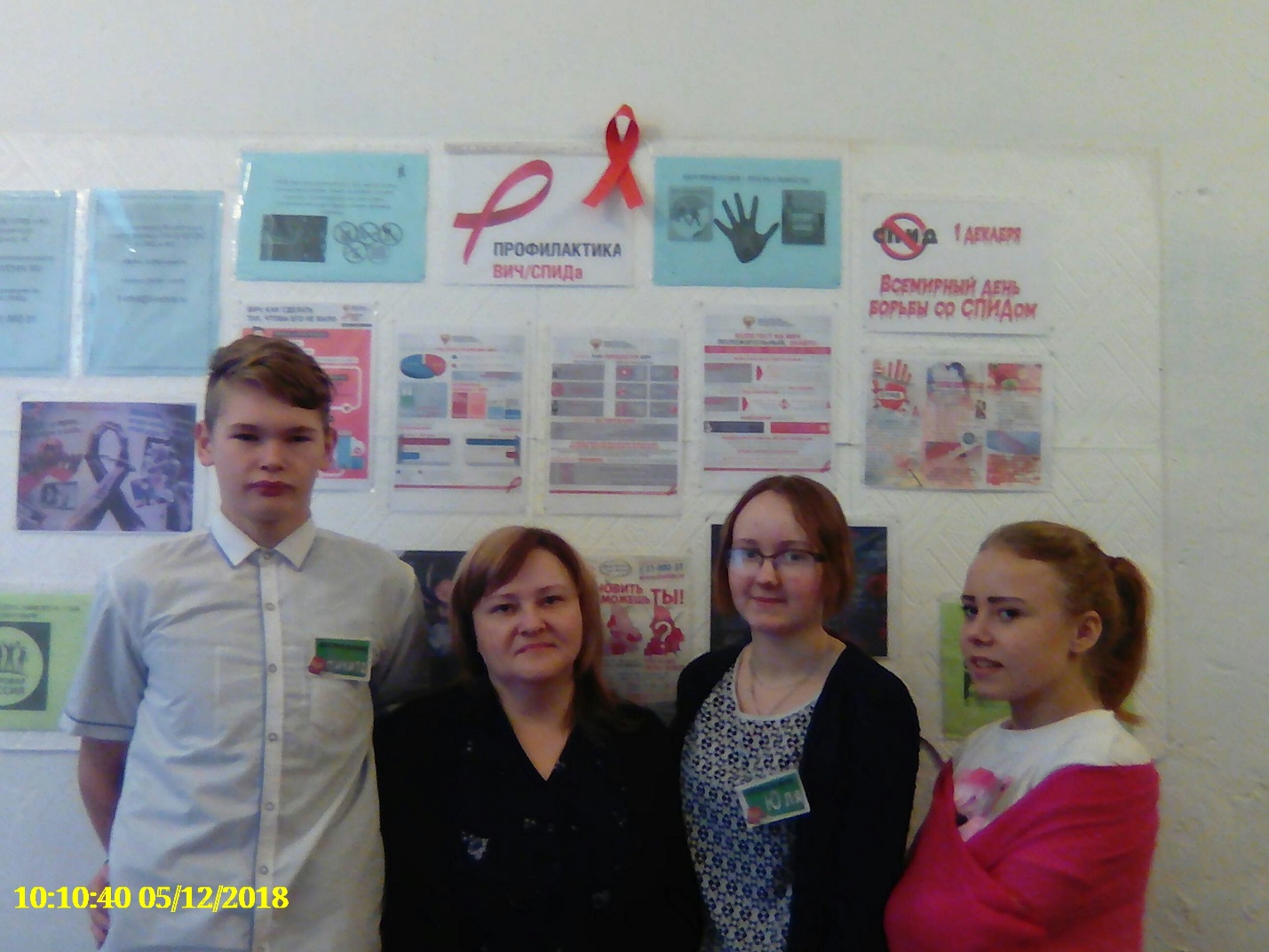 